20.04.20Русский язык. Тема: Завершение начатого предложения.I.Выполни пальчиковую гимнастику и упражнение по чистописанию.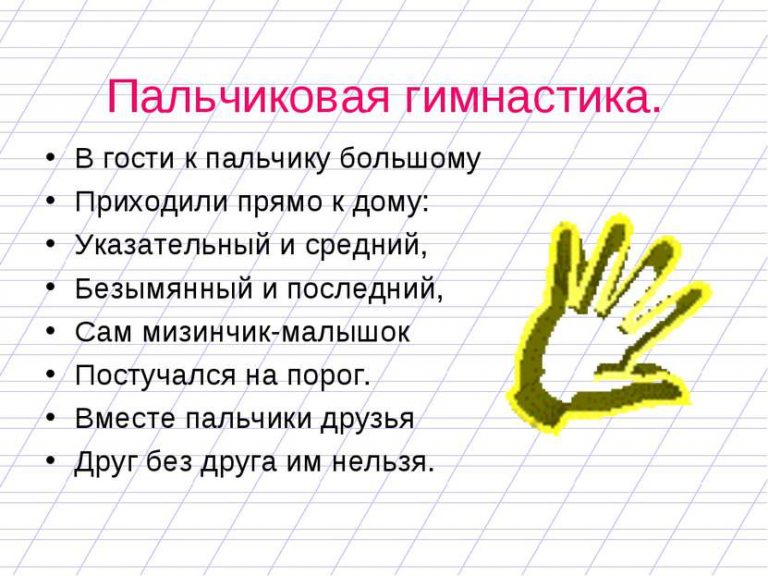 Задание 1. Пропиши в тетради букву ю, следуя образцу.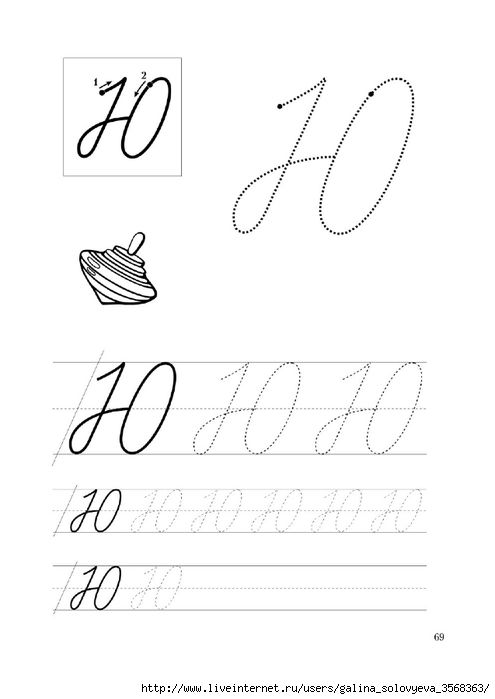 II. Выполни словарную работу. Познакомься с новым словарным словом.Задание 2. Рассмотри рисунок и прочитай слово с ударением. Стр. 66 в учебнике. Упр. 2.АПТЕКА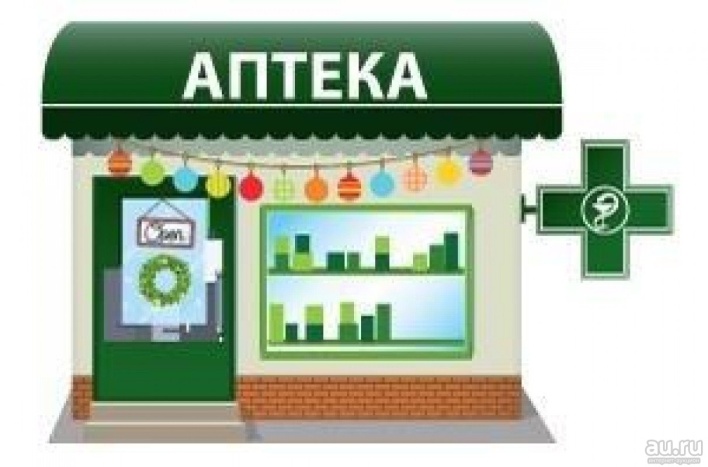 Запиши словарное слово в тетрадь по образцу, поставь ударение и подчеркни безударную гласную.Словарь: аптека, ап-те-ка, 6б., 6 зв.Запомни это слово.Составьте словосочетания и запишите их Упр.2 стр. 66 (2)  Задание 3. Прочитай правило на стр. 66 в учебнике.Предложение выражает законченную мысль.Задание 4. Выполни упражнение по образцу. Дополни начатое предложение.  Закончи мысль. Два часа шёл  … .  Под лучами солнца лужи … .  Брат рассказал про … . За окном видны … .  Сделай нам, Денис, … . Завтра к нам приедет … .Итог урока.- Всё ли вам понятно? Зачем нужно знать изученное правило?